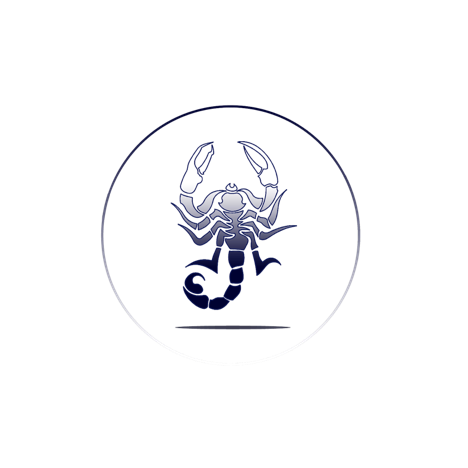 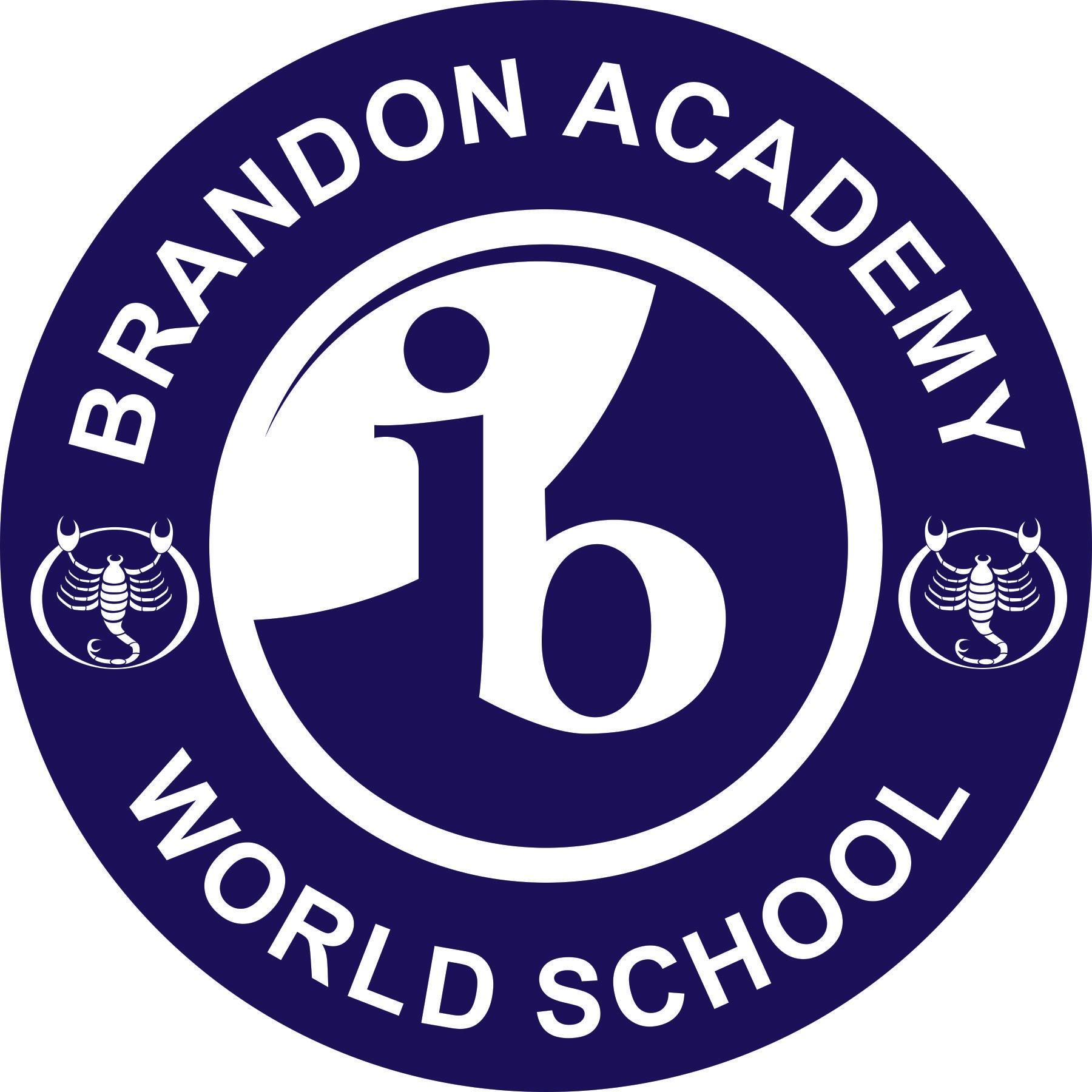 BRANDON ACADEMYA National Blue Ribbon SchoolAn IB World SchoolBrandon Academy Athletics (High School Tackle Football)ExpectationsInterscholastic sports are an important part of our athletic program. Athletes should support the school mission and be dedicated to the sport they choose to play.  Team membership requires an additional commitment beyond the normal school schedule.  Athletes are expected to be at all practices and games unless excused beforehand.  Mastery of certain skills, specific to a sport, is important.  Therefore, not all team members will receive the same amount of playing time.  Athletes are to read the BA Athletic Handbook on the school website and, also, are expected to give 100% of their efforts in the representation of our school. It is expected that all students will conduct themselves in a positive manner on the fields and off during athletic events.  It is also expected that the coaching staff will conduct themselves in a positive manner at all events and at all practices.  The coaching staff is further reminded that they are the prime role models for young athletes and should strive to set a positive atmosphere and example.EligibilityStudents eligible to try out for any school athletics team offered in the school year.  All athletes must have a minimum GPA of 2.0 on report cards to be eligible to play.  Conduct in the classroom or on the playing field can result in ineligibility.  Administration will check on each athlete’s conduct regularly.  The expectation is that all athletes will conduct themselves in a respectable fashion at all times.  Conduct can cost you playing time, a game, or an entire season.FeesAll players who are on a high school athletic team will be responsible for paying a fee for each sport in which they participate.  This fee must be paid prior to the first game.  The Fee this year will be $100 per sport.  Each player will be issues a uniform that needs to be returned at the completion of the season.  Lost or non-returned uniforms will result in additional fees and the withholding of report card until matter is resolved.Permission/Hold Harmless AgreementBrandon Academy AthleticsI, We, the undersigned, being the parent(s) and or legal guardian(s) of ______________________________, do hereby grant Brandon Academy permission for my child to participate in the after school sports program and have read the policies put forth in the BA Athletic Handbook.  This permission includes games that are held on school grounds and/or other participating campuses.  I/We also hold Brandon Academy, the Administration, teachers, and/or Coaches harmless of any Accident and/or injury that may occur to my child while participating in the after school sports program.Grade:  _________________Date of Birth:  ________________________Shirt Size:  ________________________Parent/Legal Guardian Name:  ___________________________________Best Contact Telephone Number:  __________________________Parent/Legal Signature:  ___________________________________Date:  ______________________Please return this form along with the $100 participation fee per sport to Mr. Galzerano in the Front OfficeBrandon Academy Tackle Football (COVID-19 Protocols) We are all excited to get back to tackle football and it will take a full team effort of players, parents and coaches to do so safely. FCAPPS and FHSAA have provided guidelines to aid in our return to play. Below are the expectations at Brandon Academy. Thank you in advance for working with us to keep our players and staff safe and healthy.General:All players and coaches will be temperature checked before practice and games.  Only players and coaches allowed during the scheduled practice. Parents, siblings and players from other teams must remain off the field.Players must bring their own water.If anyone has a temperature above 100.4 or suspects your player is unwell, the player will be isolated and you will be called to pick them up. They may return with a doctor’s note verifying he/she is well enough to participate.On game days, there will be temperature checks for all in attendance prior to the game.  Fans will need to social distance.Parent Responsibility:Parent must be aware of the various symptoms associated with COVID-19, monitor their player’s health & keep their player home if they are feeling ill.If anyone in the home has or has been exposed to COVID-19 the player may not practice or play in a game.  A doctor’s note clearing the patient is provided to the coach in order to return.On game days, all attendees are required to wear a mask.  Parents are also encouraged to limit attendees to immediate family.  Parents who attend games need to be socially distance.On away games, all attendees will be tested upon entrance to that facility.  Parents are expected to travel with their player(s) to the destination.  If parent wishes to have their child ride with another parents, both parents must contact the Front Office prior to the game.  Brandon Academy Player Responsibility:Arrive early for entry procedures (temperature check at the door, handwashing, etc.)Bring your own water bottle. Shared water fountains will not be available.Be aware of the symptoms of COVID-19 and monitor them throughout the day.  Report any illness to the coach and your parent.Upon entry to the field, your temperature will be taken.Proceed to the bathroom to wash your hands.Put your gear where directed & keep at least 6 feet from your teammates whenever possible.Wash hands or use hand sanitizers after coughing, sneezing or touching you face, eyes or mouth.Face coverings are required for all players when not in the game.Practice social distance while on the sidelines and during practice when possible.For away games, players will have temperature checks prior to leaving BA and at the visiting team’s field.School:Footballs and practice pages will be cleaned and sanitized daily.The school will verify that all coaches and staff present are symptom free.  Temperature checks will be administrated to all coaches and staff at practices and games.All staff will wear face coverings and wash hands frequently and/or use hand sanitizers.Players will not be allowed to use water fountains.If a coach contracts or is exposed to COVID-19, they will be required to quarantine until cleared by a physician.Training activities, practicing and games, will be modified to allow for social distancing whenever possible.Participation in organized sports during COVID-19 Pandemic:  Participation in organized sports during the COVID-19 Pandemic can lead to an increased exposure for all stakeholders.  Brandon Academy and other schools have created comprehensive plans to reduce these risks, however, none of these mitigation efforts can guarantee complete safety.  Schools will ask all stakeholders for their support and compliance to keep athletic competition as safe as possible.  The NFHS and other organizations have created stratifications to help classify sports by risk category.  Some sports are classified as high risk because they have a higher rate of potential exposure versus low risk which has a lower exposure rate.  To become more aware of what risk category specific sports are classified, visit:  https://www.nfhs.org/media/3812287/2020-nfhs-guidance-for-opening-up-high-school-athletics-and-activities-nfhs-smac-may-15_2020-final.pdf I have been provided with the Brandon Academy Football COVID-19 protocol and agree to comply. I understand that Brandon Academy is taking every precaution to minimize risk but that there is no way to do so completely.Student Signature:  __________________________________________Date:  Parent signature: ____________________________________________Date:  Waiver of Liability FormAssumption of the Risk and Waiver of Liability Relating to Coronavirus/COVID-19 The novel coronavirus (“COVID-19”) has been declared a worldwide pandemic by the World Health Organization. COVID-19 is extremely contagious and is believed to spread mainly from person-to-person contact. As a result, federal, state, and local governments and federal and state health agencies recommend social distancing and have, in many locations, prohibited the congregation of groups of people. Brandon Academy has put in place preventative measures to reduce the spread of COVID-19; however, cannot guarantee that you will not become infected with COVID-19. Further, attending any program or activity at Brandon Academy could increase your risk of contracting COVID-19. By signing this agreement, I acknowledge the contagious nature of COVID-19 and voluntarily assume the risk that I may be exposed to or infected by COVID-19 while attending a Brandon Academy sporting event and that such exposure or infection may result in personal injury, illness, permanent disability, and death. I understand that the risk of becoming exposed to or infected by COVID-19 at the Brandon Academy Student Life Center may result from the actions, omissions, or negligence of myself and others, including, but not limited to, Brandon Academy employees, volunteers, and program participants and their families. I voluntarily agree to assume all of the foregoing risks and accept sole responsibility for any injury to myself (including, but not limited to, personal injury, disability, and death), illness, damage, loss, claim, liability, or expense, of any kind, that I may experience or incur in connection with my attendance at Brandon Academy or (“Claims”). On my behalf, I hereby release, covenant not to sue, discharge, and hold harmless Brandon Academy or FCAPPS, its employees, agents, and representatives, of and from the Claims, including all liabilities, claims, actions, damages, costs or expenses of any kind arising out of or relating thereto. I understand and agree that this release includes any Claims based on the actions, omissions, or negligence of Brandon Academy or FCAPPS, its employees, agents, and representatives, whether a COVID-19 infection occurs before, during, or after attending any Brandon Academy program or activity. ________________________________		 ____________________________________ Participant’s Signature / Date				 Participant’s Printed Name Age (Please print legibly) PARENTAL CONSENT: I am the minor’s parent or guardian named above and I understand the nature of the Waiver of Liability above and verify and consent to the minor attending a Brandon Academy sporting event.  On the minor’s behalf, I hereby release, covenant not to sue, discharge, and hold harmless Brandon Academy or FCAPPS, its employees, agents, and representatives, of and from the Claims, including all liabilities, claims, actions, damages, costs or expenses of any kind arising out of or relating thereto. On behalf of the minor, I understand and agree that this release includes any Claims based on the actions, omissions, or negligence of Brandon Academy, its employees, agents, and representatives, whether a COVID-19 infection occurs before, during, or after attending in any Brandon Academy program or activity. __________________________________ 			 Parent/Guardian Signature / Date ______________________________________ Printed Name of Parent/Guardian